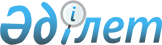 О Программе по разработке (внесению изменений, пересмотру) межгосударственных стандартов, в результате применения которых на добровольной основе обеспечивается соблюдение требований технического регламента Таможенного союза "О безопасности машин и оборудования" (ТР ТС 010/2011), а также межгосударственных стандартов, содержащих правила и методы исследований (испытаний) и измерений, в том числе правила отбора образцов, необходимые для применения и исполнения требований технического регламента Таможенного союза "О безопасности машин и оборудования" (ТР ТС 010/2011) и осуществления оценки (подтверждения) соответствия продукции
					
			Утративший силу
			
			
		
					Решение Коллегии Евразийской экономической комиссии от 9 апреля 2013 года № 73. Утратило силу решением Коллегии Евразийской экономической комиссии от 18 января 2022 года № 11.
      Сноска. Утратило силу решением Коллегии Евразийской экономической комиссии от 18.01.2022 № 11 (вступает в силу по истечении 30 календарных дней с даты его официального опубликования).
      Коллегия Евразийской экономической комиссии решила:
      1. Утвердить Программу по разработке (внесению изменений, пересмотру) межгосударственных стандартов, в результате применения которых на добровольной основе обеспечивается соблюдение требований технического регламента Таможенного союза "О безопасности машин и оборудования" (ТР ТС 010/2011), а также межгосударственных стандартов, содержащих правила и методы исследований (испытаний) и измерений, в том числе правила отбора образцов, необходимые для применения и исполнения требований технического регламента Таможенного союза "О безопасности машин и оборудования" (ТР ТС 010/2011) и осуществления оценки (подтверждения) соответствия продукции (прилагается).
      2. Настоящее Решение вступает в силу по истечении 30 календарных дней с даты его официального опубликования. ПРОГРАММА
по разработке (внесению изменений, пересмотру)
межгосударственных стандартов, в результате применения которых
на добровольной основе обеспечивается соблюдение требований
технического регламента Таможенного союза "О безопасности машин
и оборудования" (ТР ТС 010/2011), а также межгосударственных
стандартов, содержащих правила и методы исследований
(испытаний) и измерений, в том числе правила отбора
образцов, необходимые для применения и исполнения требований
технического регламента Таможенного союза "О безопасности машин
и оборудования" (ТР ТС 010/2011) и осуществления оценки
(подтверждения) соответствия продукции
					© 2012. РГП на ПХВ «Институт законодательства и правовой информации Республики Казахстан» Министерства юстиции Республики Казахстан
				
Председатель
В.Б. ХристенкоУТВЕРЖДЕНА
Решением Коллегии
Евразийской экономической комиссии
от 9 апреля 2013 г. № 73
№
п/п
Код МКС
Наименование проекта межгосударственного стандарта. Виды работ
Элементы технического регламента Таможенного союза
Срок разработки
Срок разработки
Государство– член Таможенного союза–ответственный разработчик
№
п/п
Код МКС
Наименование проекта межгосударственного стандарта. Виды работ
Элементы технического регламента Таможенного союза
начало
окончание
Государство– член Таможенного союза–ответственный разработчик
1
2
3
4
5
6
7
1
83.140.50
Насосы. Системы уплотнительные вала для центробежных и роторных насосов.
Разработка ГОСТ на основе ISO 21049:2004 
статьи 4 и 5, приложения  № 1 и № 2
2013 год
2014 год
Российская Федерация
2
71.120.99 75.180.20
Насосы центробежные для нефтяной, нефтехимической и газовой промышленности.
Разработка ГОСТ на основе ISO 13709:2009 
статьи 4 и 5, приложения  № 1 и № 2
2013 год
2014 год
Российская Федерация
3
75.180.10
Промышленность нефтяная и газовая. Оборудование буровое и эксплуатационное. Клапаны-отсекатели скважинные и связанное с ними оборудование.
Разработка ГОСТ на основе ISO 28781:2010 
статьи 4 и 5, приложения  № 1 и № 2
2013 год
2014 год
Российская Федерация
4
75.180.10
Промышленность нефтяная и газовая. Оборудование скважинное.  Фильтры для борьбы с пескопроявлением.
Разработка ГОСТ на основе ISO 17824:2009 
статьи 4 и 5, приложения  № 1 и № 2
2013 год
2014 год
Российская Федерация
5
67.260
Машины и оборудование для пищевой промышленности. Машины для порционной нарезки. Требования по безопасности и гигиене.
Разработка ГОСТ на основе EN 1974:1998
статьи 4 и 5, приложения  № 1 и № 2
2013 год
2014 год
Российская Федерация
6
67.260
Машины и оборудование для пищевой промышленности. Блокорезки. Требования по безопасности и гигиене.
Разработка ГОСТ на основе EN 13870:2005 
статьи 4 и 5, приложения  № 1 и № 2
2013 год
2014 год
Российская Федерация
7
67.260
Машины и оборудование для пищевой промышленности. Машины тестоделительные автоматические. Требования по безопасности и гигиене.
Разработка ГОСТ на основе EN 12042:2005
статьи 4 и 5, приложения  № 1 и № 2
2013 год
2014 год
Российская Федерация
8
67.260
Машины и оборудование для пищевой промышленности. Машины шприцевальные для посола. Требования по безопасности и гигиене.
Разработка ГОСТ на основе EN 13534:2006+А1:2010
статьи 4 и 5, приложения  № 1 и № 2
2013 год
2014 год
Российская Федерация
9
67.260
Машины и оборудование для пищевой промышленности. Автоматические разделочные машины мясных туш. Требования безопасности и гигиены.
Разработка ГОСТ на основе EN 12267:2003+А1:2010
статьи 4 и 5, приложения  № 1 и № 2
2013 год
2014 год
Российская Федерация
10
67.020 67.260
Машины и оборудование для пищевой промышленности. Подъемно-опрокидывающие устройства для деж. Требования по безопасности и гигиене.
Разработка ГОСТ на основе EN 13288:2005+A1:2009 
статьи 4 и 5, приложения  № 1 и № 2
2013 год
2014 год
Российская Федерация
11
97.040.20
Приборы электрические бытового и аналогичного назначения. Безопасность. Часть 2-90. Частные требования к промышленным микроволновым печам.
Разработка ГОСТ на основе IEC 60335-2-90:2006 +A1:2010
статьи 4 и 5, приложения  № 1 и № 2
2013 год
2014 год
Российская Федерация
12
67.260
Машины и оборудование для пищевой промышленности. Посадчики в печь со стационарной платформой. Требования по безопасности и гигиене.
Разработка ГОСТ на основе EN 13591:2005+A1:2009 
статьи 4 и 5, приложения  № 1 и № 2
2013 год
2014 год
Российская Федерация
13
67.260
Машины и оборудование для пищевой промышленности. Смесители планетарные. Требования по безопасности и гигиене. Разработка ГОСТ на основе EN 454:2000 
статьи 4 и 5, приложения  № 1 и № 2
2013 год
2014 год
Российская Федерация
14
67.260
Машины и оборудование для пищевой промышленности. Смесители с горизонтальными валами. Требования по безопасности и гигиене.
Разработка ГОСТ на основе EN 13389:2005+A1:2009 
статьи 4 и 5, приложения  № 1 и № 2
2013 год
2014 год
Российская Федерация
15
67.260
Машины и оборудование для пищевой промышленности. Варочные котлы с приводом и мешалкой. Требования безопасности и гигиены.
Разработка ГОСТ на основе EN 13886:2005 
статьи 4 и 5, приложения  № 1 и № 2
2013 год
2014 год
Российская Федерация
16
97.040.20
Безопасность бытовых и аналогичных электрических приборов. Часть 2-42. Частные требования к электрическим шкафам с принудительной циркуляцией воздуха, пароварочным аппаратам и пароварочно-конвективным шкафам для предприятий общественного питания.
Разработка ГОСТ на основе IEC 60335-2-42:2009
статьи 4 и 5, приложения  № 1 и № 2
2013 год
2014 год
Российская Федерация
17
97.040.60
Безопасность бытовых и аналогичных электрических приборов. Часть 2-39. Частные требования к электрическим универсальным сковородам для предприятий общественного питания.
Разработка ГОСТ на основе IEC 60335-2-39:2008
статьи 4 и 5, приложения  № 1 и № 2
2013 год
2014 год
Российская Федерация
18
97.040.50
Безопасность бытовых и аналогичных электрических приборов. Часть 2-48. Частные требования к электрическим грилям и тостерам для предприятий общественного питания.
Разработка ГОСТ на основе IEC 60335-2-48:2008
статьи 4 и 5, приложения  № 1 и № 2
2013 год
2014 год
Российская Федерация
19
97.040.50
Безопасность бытовых и аналогичных электрических приборов. Часть 2-50. Частные требования к электрическим мармитам для предприятий общественного питания.
Разработка ГОСТ на основе IEC 60335-2-50:2008
статьи 4 и 5, приложения  № 1 и № 2
2013 год
2014 год
Российская Федерация
20
67.260
Машины и оборудование для пищевой промышленности. Машины для производства свежих и концентрированных паст. Требования безопасности и гигиены.
Разработка ГОСТ на основе EN 15774:2011
статьи 4 и 5, приложения  № 1 и № 2
2013 год
2014 год
Российская Федерация
21
97.040.40
Безопасность бытовых и аналогичных электрических приборов. Часть 2-62. Частные требования к ополаскивающим ваннам с электрическим нагревом для предприятий общественного питания.
Разработка ГОСТ на основе IEC 60335-2-62:2008
статьи 4 и 5, приложения  № 1 и № 2
2013 год
2014 год
Российская Федерация
22
97.040.50
Безопасность бытовых и аналогичных электрических приборов. Часть 2-75. Частные требования к дозирующим устройствам и торговым автоматам для предприятий общественного питания.
Разработка ГОСТ на основе IEC 60335-2-75:2009
статьи 4 и 5, приложения  № 1 и № 2
2013 год
2014 год
Российская Федерация
23
97.040.20 13.120
Безопасность бытовых и аналогичных электрических приборов. Часть 2-38. Частные требования к электрическим аппаратам контактной обработки с одной и двумя греющими поверхностями для предприятий общественного питания.
Разработка ГОСТ на основе IEC 60335-2-38:2008
статьи 4 и 5, приложения  № 1 и № 2
2013 год
2014 год
Российская Федерация
24
67.260
Машины и оборудование для пищевой промышленности. Машины для размола и обработки муки и крупчатки. Требования безопасности и гигиены.
Разработка ГОСТ на основе EN 14958:2006+А1:2009
статьи 4 и 5, приложения  № 1 и № 2
2013 год
2014 год
Российская Федерация
25
67.260
Машины и оборудование для пищевой промышленности. Объемный молочный охладитель. Требования к конструкции, безопасности и гигиене.
Разработка ГОСТ на основе EN 13732:2002+А2:2009
статьи 4 и 5, приложения  № 1 и № 2
2013 год
2014 год
Российская Федерация
26
67.260
Машины и оборудование для пищевой промышленности. Хлеборезки. Требования безопасности и гигиены.
Разработка ГОСТ на основе EN13954:2005+A1:2010
статьи 4 и 5, приложения  № 1 и № 2
2013 год
2014 год
Российская Федерация
27
67.260
Машины и оборудование для пищевой промышленности. Приспособления к машинам с дополнительной приводной ступицей. Требования по безопасности и гигиене.
Разработка ГОСТ на основе  EN 12851:2005+А1:2010
статьи 4 и 5, приложения  № 1 и № 2
2013 год
2014 год
Российская Федерация
28
67.260
Машины и оборудование для пищевой промышленности. Переносные и/или ручные машины и приборы с режущим инструментом с механическим приводом. Требования по безопасности и гигиене. Разработка ГОСТ на основе  EN 12984:2005+А1:2010
статьи 4 и 5, приложения  № 1 и № 2
2013 год
2014 год
Российская Федерация
29
67.260
Машины и оборудование для пищевой промышленности. Коптильные установки. Требования по безопасности и гигиене.
Разработка ГОСТ на основе EN 15861:2012 
статьи 4 и 5, приложения  № 1 и № 2
2013 год
2014 год
Российская Федерация
30
67.260
Машины и оборудование для пищевой промышленности. Требования по безопасности и гигиене. Часть 1. Требования по безопасности. Разработка ГОСТ
статьи 4 и 5, приложения  № 1 и № 2
2013 год
2014 год
Российская Федерация
31
67.260
Машины и оборудование для пищевой промышленности. Коптильные установки. Требования по безопасности и гигиене.
Разработка ГОСТ на основе EN 15861:2012 
статьи 4 и 5, приложения  № 1 и № 2
2013 год
2014 год
Российская Федерация
32
23.120 27.080
Кондиционеры и воздухо-воздушные тепловые насосы с воздуховодами. Испытания и оценка рабочих характеристик.
Разработка ГОСТ на основе ISO 13253:2011
статьи 4 и 5, приложения  № 1 и № 2
2013 год
2014 год
Российская Федерация
33
91.140.30
Вентиляция зданий. Воздухораспределительные устройства. Аэродинамические испытания и оценка применения для вытесняющей вентиляции.
Разработка ГОСТ на основе EN 12239:2001
статьи 4 и 5, приложения  № 1 и № 2
2013 год
2014 год
Российская Федерация
34
91.140.30
Вентиляция зданий. Воздухораспределительные устройства. Общие технические условия.
Разработка ГОСТ
статьи 4 и 5, приложения  № 1 и № 2
2013 год
2014 год
Российская Федерация
35
23.120
Воздушные завесы. Общие технические условия.
Разработка ГОСТ
статьи 4 и 5, приложения  № 1 и № 22
2013 год
2014 год
Российская Федерация
36
27.080 23.120
Кондиционеры и тепловые насосы без воздуховодов. Испытания и оценка рабочих характеристик.
Разработка ГОСТ на основе ISO 5151:2010 
статьи 4 и 5, приложения  № 1 и № 2
2013 год
2014 год
Российская Федерация
37
13.110 79.120.10
Безопасность деревообрабатывающих станков. Станки фрезерные односторонние. Часть 2. Станки фрезерные одношпиндельные с верхним расположением шпинделя.
Разработка ГОСТ на основе EN 848-2:1998 
статьи 4 и 5, приложения  № 1 и № 2
2013 год
2014 год
Российская Федерация
38
79.120.10 13.110
Безопасность деревообрабатывающих станков. Станки шипорезные. Часть 1. Станки шипорезные односторонние с передвижным столом.
Разработка ГОСТ на основе EN 1218-1:1999 
статьи 4 и 5, приложения  № 1 и № 2
2013 год
2014 год
Российская Федерация
39
79.120.10 13.110
Безопасность машин. Общие принципы конструирования. Оценки риска и снижения риска.
Разработка ГОСТ на основе ISO 12100:2010 
статьи 4 и 5, приложения  № 1 и № 2
2013 год
2014 год
Российская Федерация
40
13.110 13.180
Безопасность машин. Физические возможности человека. Часть 4. Положение тела при работе с машинами и механизмами.
Разработка ГОСТ на основе EN 1005-4:2005 
статьи 4 и 5, приложения  № 1 и № 2
2013 год
2014 год
Российская Федерация
41
25.040.10
Центры обрабатывающие. Часть 2. Контроль геометрической точности станков с вертикальным шпинделем и дополнительными шпиндельными головками. (Вертикальная Z-ось).
Разработка ГОСТ на основе ISO 10791-2:2001
статьи 4 и 5, приложения  № 1 и № 2
2013 год
2014 год
Российская Федерация
42
79.120.1013.110
Безопасность деревообрабатывающих станков. Станки ленточнопильные
Разработка ГОСТ на основе EN 1807:99
статьи 4 и 5, приложения  № 1 и № 2
2013 год
2014 год
Российская Федерация
43
79.120.10 13.110
Безопасность деревообрабатывающих станков. Станки шипорезные.  Часть 2. Станки шипорезные рамные двухсторонние с цепной подачей.
Разработка ГОСТ на основе EN 1218-2:2004 
статьи 4 и 5, приложения  № 1 и № 2
2013 год
2014 год
Российская Федерация
44
13.110
Безопасность машин. Защитные устройства. Общие требования по конструированию и изготовлению неподвижных и перемещаемых устройств.
Разработка ГОСТ на основе EN 953:97 
статьи 4 и 5, приложения  № 1 и № 2
2013 год
2014 год
Российская Федерация
45
13.110 13.180
Безопасность машин. Физические возможности человека. Часть 5. Оценка риска для движений оператора, повторяющихся с высокой частотой.
Разработка ГОСТ на основе EN 1005-5:2007 
статьи 4 и 5, приложения  № 1 и № 2
2013 год
2014 год
Российская Федерация
46
13.110
Безопасность металлообрабатывающих станков. Пресса механические.
Разработка ГОСТ на основе EN 692:1996 
статьи 4 и 5, приложения  № 1 и № 2
2013 год
2014 год
Российская Федерация
47
13.110 25.080.01
Безопасность металлообрабатывающих станков. Станки фрезерные (включая расточные).
Разработка ГОСТ на основе EN 13128:2001 взамен ГОСТ ЕН 13128-2006
статьи 4 и 5, приложения  № 1 и № 2
2013 год
2014 год
Российская Федерация
48
13.110 25.080.01
Безопасность металлообрабатывающих станков. Центры обрабатывающие для металлообработки.
Разработка ГОСТ на основе EN 12417:2001 взамен ГОСТ ЕН 12417-2006 
статьи 4 и 5, приложения  № 1 и № 2
2013 год
2014 год
Российская Федерация
49
13.110
Безопасность оборудования. Элементы систем управления, связанные с безопасностью. 
Часть 1. Общие принципы конструирования
Разработка ГОСТ на основе ISO 13849-1:2006/Cor.1:2009 
статьи 4 и 5, приложения  № 1 и № 2
2013 год
2014 год
Российская Федерация
50
25.080.01
Методика испытаний металлорежущих станков. Часть 2. Определение точности и  повторяемости  позиционирования осей металлорежущих станков с числовым программным управлением.
Разработка ГОСТ на основе ISO 230-2:2006 
статьи 4 и 5, приложения  № 1 и № 2
2013 год
2014 год
Российская Федерация
51
25.080.01
Методика испытаний металлорежущих станков Часть 10. Определение измерительных характеристик систем щупов металлорежущих станков с числовым программным управлением.
Разработка ГОСТ на основе ISO 230-10:2011 
статьи 4 и 5, приложения  № 1 и № 2
2013 год
2014 год
Российская Федерация
52
25.080.01
Условия испытаний обрабатывающих центров. Часть 7. Точность скоростей и интерполяций.
Разработка ГОСТ на основе ISO 10791-7:1998
статьи 4 и 5, приложения  № 1 и № 2
2013 год
2014 год
Российская Федерация
53
25.080.01
Условия испытаний обрабатывающих центров. Часть 7. Точность обработки испытательных образцов.
Разработка ГОСТ на основе ISO 10791-7:1998
статьи 4 и 5, приложения  № 1 и № 22
2013 год
2014 год
Российская Федерация
54
25.080.01
Условия испытаний токарных станков с ЧПУ и токарных центров. Часть 5. Точность подач, скоростей и интерполяций.
Разработка ГОСТ на основе ISO 13041-5:2006 
статьи 4 и 5, приложения  № 1 и № 2
2013 год
2014 год
Российская Федерация
55
25.100.70
Ключи гаечные односторонние для низких крутящих моментов. Головки ключей. Основные параметры.
Разработка ГОСТ на основе ISO 4229:2009 
статьи 4 и 5, приложения  № 1 и № 2
2013 год
2014 год
Российская Федерация
56
25.100.70
Инструмент алмазный и из кубического нитрида бора (эльбора). Требования безопасности.
Разработка ГОСТ на основе ГОСТ Р 53001-2008 и EN 13236:2010 
статьи 4 и 5, приложения  № 1 и № 2
2013 год
2014 год
Российская Федерация
57
25.100.20
Фрезы концевые цельные твердосплавные. Технические условия.
Пересмотр ГОСТ 18372-73с учетом ISO 10911:2010 
статьи 4 и 5, приложения  № 1 и № 2
2013 год
2014 год
Российская Федерация
58
25.100.20
Фрезы прорезные и отрезные. Технические условия. Пересмотр ГОСТ 2679-93 с учетом ISO 2296:2011
статьи 4 и 5, приложения  № 1 и № 2
2013 год
2014 год
Российская Федерация
59
25.100.20
Фрезы фасонные полукруглые выпуклые, вогнутые и радиусные. Технические условия. Пересмотр ГОСТ 9305-93с учетом ISO 3860:2011 
статьи 4 и 5, приложения  № 1 и № 2
2013 год
2014 год
Российская Федерация
60
25.060.20
Втулки переходные с наружным конусом 7:24 и внутренним конусом Морзе с встроенным винтом. Размеры.
Разработка ГОСТ на основе ГОСТ Р 50160-92 и ISO 5415:2007 
статьи 4 и 5, приложения  № 1 и № 2
2013 год
2014 год
Российская Федерация
61
25.100.70
Круги алмазные отрезные. Технические условия.
Пересмотр ГОСТ 10110-87и ГОСТ 16115-88 
статьи 4 и 5, приложения  № 1 и № 2
2013 год
2014 год
Российская Федерация
62
25.060.20
Державки с зажимными винтами для фрез с цилиндрическим хвостовиком с лыской. Присоединительные размеры элементов крепления хвостовиков. Пересмотр ГОСТ 26860-93с учетом ISO 5414-1:2002 
статьи 4 и 5, приложения  № 1 и № 2
2013 год
2014 год
Российская Федерация
63
25.060.20
Оправки с конусом 7:24 для насадных фрез для автоматической смены инструмента. Размеры и обозначение. Пересмотр ГОСТ 26538-85с учетом ISO 10649-3:2010 
статьи 4 и 5, приложения  № 1 и № 2
2013 год
2014 год
Российская Федерация
64
25.060.20
Оправки с конусом 7:24 для насадных фрез для ручной смены инструмента. Размеры и обозначение. Пересмотр ГОСТ 13785-68 и ГОСТ 13786-68 с учетом ISO 10649-4:2010 
статьи 4 и 5, приложения  № 1 и № 2
2013 год
2014 год
Российская Федерация
65
25.060.20
Державки с конусом 7:24 с зажимными винтами для фрез с цилиндрическим хвостовиком с лыской.  Присоединительные размеры и обозначение.
Пересмотр ГОСТ 28282-89с учетом ISO 5414-2:2002 
статьи 4 и 5, приложения  № 1 и № 2
2013 год
2014 год
Российская Федерация
66
25.060.20
Оправки с полым коническим хвостовиком HSK для насадных фрез. Размеры и обозначение. Разработка ГОСТ
на основе ISO 10649-2:2010 
статьи 4 и 5, приложения  № 1 и № 2
2013 год
2014 год
Российская Федерация
67
25.100.20
Фрезы концевые с цилиндрическим, коническим хвостовиками и хвостовиком конусом 7:24. Размеры. Разработка ГОСТ на основе ГОСТ Р 53002-2008 с учетом ISO 1641-2:2011, ISO 1641-3:2011 
статьи 4 и 5, приложения  № 1 и № 2
2013 год
2014 год
Российская Федерация
68
25.060.20
Оправки для насадных фрез с продольной шпонкой и поводковым  срезом. Основные размеры. Разработка ГОСТ на основе ISO 10649-1:2010
статьи 4 и 5, приложения  № 1 и № 2
2013 год
2014 год
Российская Федерация
69
25.100.20
Фрезы торцовые с механическим креплением многогранных пластин. Основные размеры. Пересмотр ГОСТ 26595-85с учетом ISO 6462:2011
статьи 4 и 5, приложения  № 1 и № 2
2013 год
2014 год
Российская Федерация
70
25.060.20
Вставки резьбовые для крепления хвостовиков инструментов с конусом 7:24 типов AC, AD, AF, UС, UD, UF, JD и JF. Размеры. Разработка ГОСТ на основе ISO 7388-3:2007
статьи 4 и 5, приложения  № 1 и № 2
2013 год
2014 год
Российская Федерация
71
25.100.01
Хвостовики инструментов с конусом 7:24 для ручной и автоматической смены инструмента. Типы A, AD, AF, U, UD, UF, J, JD и JF. Размеры и обозначение. Пересмотр ГОСТ 25827-93 с учетом ISO 7388-1:2007 и ISO 7388-2:2007 
статьи 4 и 5, приложения  № 1 и № 2
2013 год
2014 год
Российская Федерация
72
21.020
Надежность в технике. Термины и определения. Пересмотр ГОСТ 27.002-89 
статьи 4 и 5, приложения  № 1 и № 2
2013 год
2014 год
Российская Федерация
73
23.040.01 71.120.01 75.200
Трубопроводы технологические. Расчет на прочность и вибрацию. Разработка ГОСТ
статьи 4 и 5, приложения  № 1 и № 2
2013 год
2014 год
Российская Федерация
74
23.040.01 47.020.30
Трубопроводы технологические стальные. Требования к устройству и эксплуатации на пожаровзрывоопасных и химическиопасных производствах. Разработка ГОСТ
статьи 4 и 5, приложения  № 1 и № 2
2013 год
2014 год
Российская Федерация
75
21.060.10 21.060.20
Болтокомплекты высокопрочные для предварительного натяжения конструкционные. Система HR. Комплекты шестигранных болтов и гаек. Разработка ГОСТ на основе EN 14399-3:2005 
статьи 4 и 5, приложения  № 1 и № 2
2013 год
2014 год
Российская Федерация
76
21.060.10
21.060.20
Болтокомплекты высокопрочные для предварительного натяжения конструкционные. Система HV. Комплекты шестигранных болтов и гаек. Разработка ГОСТ на основе EN 14399-4:2005 
статьи 4 и 5, приложения  № 1 и № 2
2013 год
2014 год
Российская Федерация
77
21.060.01
Болтокомплекты высокопрочные для предварительного натяжения конструкционные. Общие требования. Разработка ГОСТна основе EN 14399-1:2005 
статьи 4 и 5, приложения  № 1 и № 2
2013 год
2014 год
Российская Федерация
78
21.060.30
Болтокомплекты высокопрочные для предварительного натяжения конструкционные. Плоские шайбы. Разработка ГОСТ на основе EN 14399-5:2005
статьи 4 и 5, приложения  № 1 и № 2
2013 год
2014 год
Российская Федерация
79
21.060.01
Болтокомплекты высокопрочные для предварительного натяжения конструкционные. Испытание на предварительное натяжение. Разработка ГОСТ на основе EN 14399-2:2005
статьи 4 и 5, приложения  № 1 и № 2
2013 год
2014 год
Российская Федерация
80
21.060.30
Болтокомплекты высокопрочные для предварительного натяжения конструкционные. Плоские шайбы с фаской. Разработка ГОСТ  на основе EN 14399-6:2005 
статьи 4 и 5, приложения  № 1 и № 2
2013 год
2014 год
Российская Федерация
81
27.020 43.060.01 47.020.20
Дизели судовые, тепловозные и промышленные. Общие требования безопасности. Разработка ГОСТ на основе ГОСТ Р 50761-95
статьи 4 и 5, приложения  № 1 и № 2
2013 год
2014 год
Российская Федерация
82
37.100.10 85.100
Оборудование для изготовления и отделки бумаги. Требования безопасности для конструирования и изготовления. Часть 5. Машины листорезальные. Разработка ГОСТ на основе EN 1034-5:2005+А1:2009
статьи 4 и 5, приложения  № 1 и № 2
2013 год
2014 год
Российская Федерация
83
85.100
Машины бумагоделательные и отделочные. Требования техники безопасности при проектировании и конструировании машин. Часть 3. Перемоточные машины, машины для разрезки рулонов и машины для изготовления многослойной бумаги. Разработка ГОСТ на основе EN 1034-3+A1:2009
статьи 4 и 5, приложения  № 1 и № 2
2013 год
2014 год
Российская Федерация
84
37.100.10
Оборудование полиграфическое. Графические символы для систем печатных машин и отделочных систем, включая связанное с ними вспомогательное оборудование. Разработка ГОСТ на основе ISO/TR 15847:2008 
статьи 4 и 5, приложения  № 1 и № 2
2013 год
2014 год
Российская Федерация
85
37.100.10
Оборудование для изготовления и отделки бумаги. Требования безопасности для конструирования и изготовления. Часть 3. Станки перемоточные,  продольно-резательные, станки для многослойной намотки. Разработка ГОСТ на основе EN 1034-3:1999+A1:2009
статьи 4 и 5, приложения  № 1 и № 2
2013 год
2014 год
Российская Федерация
86
37.100.10
Оборудование для изготовления и отделки бумаги. Требования безопасности для конструирования и изготовления. Часть 5. Машины листорезательные. Разработка ГОСТ на основе EN 1034-5+А1:2009
статьи 4 и 5, приложения  № 1 и № 2
2013 год
2014 год
Российская Федерация
87
23.160
Вакуумная техника. Прогреваемые фланцы. Размеры. Разработка ГОСТ на основе ISO 3669:1986 
статьи 4 и 5, приложения  № 1 и № 2
2013 год
2014 год
Российская Федерация
88
23.160
Вакуумная технология. Стандартные методы измерения характеристик вакуумных насосов. Часть 2. Насосы объемного действия. Разработка ГОСТ на основе ISO 21360-2:2012 
статьи 4 и 5, приложения  № 1 и № 2
2013 год
2014 год
Российская Федерация
89
23.060.01
Арматура трубопроводная для объектов газовой промышленности. Общие технические условия. Разработка ГОСТ
статьи 4 и 5, приложения  № 1 и № 2
2013 год
2014 год
Российская Федерация
90
23.040.80
23.040.99
Компенсаторы и уплотнения сильфонные металлические. Общие технические условия. Разработка ГОСТ
статьи 4 и 5, приложения  № 1 и № 2
2013 год
2014 год
Российская Федерация
91
23.040.60
Арматура трубопроводная. Требования к маркировке и отличительной окраске. Разработка ГОСТ на основе ГОСТ Р 52760-2007 с учетом ISO 5209:1977 
статьи 4 и 5, приложения  № 1 и № 2
2013 год
2014 год
Российская Федерация
92
23.060.01
Арматура трубопроводная и приводы. Классификация и система обозначения. Разработка ГОСТ
статьи 4 и 5, приложения  № 1 и № 2
2013 год
2014 год
Российская Федерация
93
23.060.01
Арматура трубопроводная. Конструкционные материалы. Свойства, технические требования. Разработка ГОСТ
статьи 4 и 5, приложения  № 1 и № 2
2013 год
2014 год
Российская Федерация
94
23.060.01
Арматура трубопроводная. Основные параметры и технические характеристики. Технические требования на всех этапах жизненного цикла. Разработка ГОСТ
статьи 4 и 5, приложения  № 1 и № 2
2013 год
2014 год
Российская Федерация
95
23.060.01
Арматура трубопроводная. Общие требования безопасности. Пересмотр ГОСТ 12.2.063-81 
статьи 4 и 5, приложения  № 1 и № 2
2013 год
2014 год
Российская Федерация
96
23.060.01
Арматура трубопроводная. Нормы герметичности затворов. Пересмотр ГОСТ 9544-2005с учетом ISO 5208:2008
статьи 4 и 5, приложения  № 1 и № 2
2013 год
2014 год
Российская Федерация
97
53.100
Машины землеройные. Машины на гусеничном ходу. Эксплуатационные требования и методы испытаний тормозных систем. Разработка ГОСТ на основе ISO 10265:2008 
статьи 4 и 5, приложения  № 1 и № 2
2013 год
2014 год
Российская Федерация
98
53.100
Машины землеройные. Определение среднего значения давления на грунт машин на гусеничном ходу. Разработка ГОСТ на основе ISO 16754:2008
статьи 4 и 5, приложения  № 1 и № 2
2013 год
2014 год
Российская Федерация
99
53.100
Машины землеройные. Сцепление для колесных погрузчиков. Разработка ГОСТ на основе ISO 23727:2009 
статьи 4 и 5, приложения  № 1 и № 2
2013 год
2014 год
Российская Федерация
100
53.100
Машины землеройные. Опорные устройства для подъемных рычагов. Разработка ГОСТ на основе  ISO 10533:1993/Amd.1:2005 
статьи 4 и 5, приложения  № 1 и № 2
2013 год
2014 год
Российская Федерация
101
01.040.91 93.080.10
Дорожные конструкции и оборудование для технического обслуживания. Машины для устройства дорожного покрытия со скользящей опалубкой. Определения и технические требования. Разработка ГОСТ на основе ISO 16039:2004
статьи 4 и 5, приложения  № 1 и № 2
2013 год
2014 год
Российская Федерация
102
53.100
Машины землеройные. Требования безопасности к дистанционному управлению. Разработка ГОСТ на основе ISO 15817:2012 
статьи 4 и 5, приложения  № 1 и № 2
2013 год
2014 год
Российская Федерация
103
91.220
Машины и оборудование строительные. Внешние вибраторы для бетона. Разработка ГОСТ на основе ISO 18652:2005 
статьи 4 и 5, приложения  № 1 и № 2
2013 год
2014 год
Российская Федерация
104
91.220
Машины и оборудование строительные. Классификация. Разработка ГОСТ на основе ISO/TR 12603:2010
статьи 4 и 5, приложения  № 1 и № 2
2013 год
2014 год
Российская Федерация
105
97.130.20
Оборудование холодильное торговое. Общие технические условия. Пересмотр ГОСТ 23833-95с учетом ISO 23953-2:2005/Amd 1:2012 
статьи 4 и 5, приложения  № 1 и № 2
2013 год
2014 год
Российская Федерация
106
27.200
Оборудование холодильное. Агенты холодильные. Требования по применению и извлечению. Разработка ГОСТ
статьи 4 и 5, приложения  № 1 и № 2
2013 год
2014 год
Российская Федерация
107
27.200
Установки холодильные и тепловые насосы. Требования безопасности и охраны окружающей среды. Часть 1. Основные требования, определения, классификация и критерии выбора. Разработка ГОСТ на основе EN 378-1:2008+A2:2012 
статьи 4 и 5, приложения  № 1 и № 2
2013 год
2014 год
Российская Федерация
108
27.200
Система стандартов безопасности труда. Установки холодильные и тепловые насосы. Требования безопасности и охраны окружающей среды. Часть 2. Проект, конструкция, изготовление, испытание, маркировка и документация. Разработка ГОСТ на основе EN 378-2:2008+A2:2012 
статьи 4 и 5, приложения  № 1 и № 2
2013 год
2014 год
Российская Федерация
109
27.200
Система стандартов безопасности труда. Установки холодильные и тепловые насосы. Требования безопасности и охраны окружающей среды. Часть 3. Место установки и защита персонала. Разработка ГОСТ на основе EN 378-3:2008+A1:2012 
статьи 4 и 5, приложения  № 1 и № 2
2013 год
2014 год
Российская Федерация
110
27.200
Система стандартов безопасности труда. Установки холодильные и тепловые насосы. Требования безопасности и охраны окружающей среды. Часть 4. Эксплуатация, техническое обслуживание, ремонт и регенерация. Разработка ГОСТ на основе  EN 378-4:2008+A1:2012 
статьи 4 и 5, приложения  № 1 и № 2
2013 год
2014 год
Российская Федерация
111
29.020
Испытания на пожароопасность. Часть 11-5. Метод испытания игольчатым пламенем. Аппаратура, руководство и порядок испытания на подтверждение соответствия. Разработка ГОСТ на основе IEC 60695-11-5:2004
статьи 4 и 5, приложения  № 1 и № 2
2013 год
2014 год
Российская Федерация
112
65.060.35
Машины для орошения. Общие требования безопасности. Разработка ГОСТ на основе EN 908:1999 и EN 909:1998
статьи 4 и 5, приложения  № 1 и № 2
2013 год
2014 год
Российская Федерация
113
65.060.50
Машины сельскохозяйственные. Безопасность. Часть 10. Барабанные сеноворошилки и грабли. Разработка ГОСТ на основе ISO 4254-10:2009
статьи 4 и 5, приложения  № 1 и № 2
2013 год
2014 год
Российская Федерация
114
65.060.50
Машины сельскохозяйственные. Безопасность. Часть 11. Пресс-подборщики.
Разработка ГОСТ на основе ISO 4254-11:2010
статьи 4 и 5, приложения  № 1 и № 2
2013 год
2014 год
Российская Федерация
115
65.060.25
Машины сельскохозяйственные. Безопасность. Часть 8. Машины для распределения твердых удобрений.
Разработка ГОСТ на основе ISO 4254-8:2009 
статьи 4 и 5, приложения  № 1 и № 2
2013 год
2014 год
Российская Федерация
116
65.060.01
Символы графические. Цвета и знаки безопасности. Часть 1. Принципы проектирования для знаков и маркировки безопасности. Разработка ГОСТ на основе ISO 3864-1:2011 
статьи 4 и 5, приложения  № 1 и № 2
2013 год
2014 год
Российская Федерация
117
65.060.01
Тракторы и машины для сельского и лесного хозяйства. Монтаж освещения, световых сигнальных и маркировочных устройств для проезда по дорогам общего пользования. Разработка ГОСТ на основе ISO 16154:2005 
статьи 4 и 5, приложения  № 1 и № 2
2013 год
2014 год
Российская Федерация
118
65.060.01
Тракторы и машины сельскохозяйственные. Присоединение орудий с помощью трехточечных устройств навески. Зона свободного пространства вокруг орудия. Разработка ГОСТ на основе ISO 2332:2009 
статьи 4 и 5, приложения  № 1 и № 2
2013 год
2014 год
Российская Федерация
119
65.060.10
Система стандартов безопасности труда. Тракторы промышленные. Методы контроля безопасности. Пересмотр ГОСТ 12.2.122-88 
статьи 4 и 5, приложения  № 1 и № 2
2013 год
2014 год
Российская Федерация
120
65.060.10
Система стандартов безопасности труда. Тракторы промышленные. Общие требования безопасности. Пересмотр ГОСТ 12.2.121-88 
статьи 4 и 5, приложения  № 1 и № 2
2013 год
2014 год
Российская Федерация
121
53.020.20
Краны грузоподъемные. Безопасные расстояния, галереи, площадки, лестницы. Башенные краны. Разработка ГОСТ на основе ISO 11660-3:2008
статьи 4 и 5, приложения  № 1 и № 2
2013 год
2014 год
Российская Федерация
122
53.020.20
Краны грузоподъемные. Безопасные расстояния, галереи, площадки, лестницы. Мостовые и козловые краны. Разработка ГОСТ на основе ISO 11660-5:2001
статьи 4 и 5, приложения  № 1 и № 2
2013 год
2014 год
Российская Федерация
123
53.020.20
Краны грузоподъемные. Безопасные расстояния, галереи, площадки, лестницы. Самоходные краны.
Разработка ГОСТ на основе ISO 11660-2:1994
статьи 4 и 5, приложения  № 1 и № 2
2013 год
2014 год
Российская Федерация
124
53.020.20
Краны грузоподъемные. Краны портальные. Общие технические условия. Разработка ГОСТ
статьи 4 и 5, приложения  № 1 и № 2
2013 год
2014 год
Российская Федерация
125
53.020.20
Краны грузоподъемные. Металлические конструкции. Требования к материалам. Разработка ГОСТ
статьи 4 и 5, приложения  № 1 и № 2
2013 год
2014 год
Российская Федерация
126
53.020.20
Краны грузоподъемные. Ограничители и указатели. Башенные краны. Разработка ГОСТ на основе ISO 10245-3:2008
статьи 4 и 5, приложения  № 1 и № 2
2013 год
2014 год
Российская Федерация
127
53.020.20
Краны грузоподъемные. Ограничители и указатели. Краны стрелового типа. Разработка ГОСТ на основе ISO 10245-4:2004и ISO 10245-4:2004/Cor.1:2006
статьи 4 и 5, приложения  № 1 и № 2
2013 год
2014 год
Российская Федерация
128
53.020.20
Краны грузоподъемные. Ограничители и указатели. Мостовые и козловые краны. Разработка ГОСТ на основе ISO 10245-5:1995
статьи 4 и 5, приложения  № 1 и № 2
2013 год
2014 год
Российская Федерация
129
53.020.20
Краны грузоподъемные. Ограничители и указатели. Самоходные краны. Разработка ГОСТ на основе ISO 10245-2:1994
статьи 4 и 5, приложения  № 1 и № 2
2013 год
2014 год
Российская Федерация
130
53.020.20
Краны грузоподъемные. Принципы расчета нагрузок и комбинаций нагрузок. Башенные краны.
Разработка ГОСТ на основе ISO 8686-3:1998
статьи 4 и 5, приложения  № 1 и № 2
2013 год
2014 год
Российская Федерация
131
53.020.20
Краны грузоподъемные. Принципы расчета нагрузок и комбинаций нагрузок. Мостовые и козловые краны. Разработка ГОСТ на основе ISO 8686-5:1992
статьи 4 и 5, приложения  № 1 и № 2
2013 год
2014 год
Российская Федерация
132
53.020.20
Краны грузоподъемные. Принципы расчета нагрузок и комбинаций нагрузок. Общие положения.
Разработка ГОСТ на основе ISO 8686-1:1989
статьи 4 и 5, приложения  № 1 и № 2
2013 год
2014 год
Российская Федерация
133
53.020.20
Краны грузоподъемные. Принципы расчета нагрузок и комбинаций нагрузок. Самоходные краны.
Разработка ГОСТ на основе ISO 8686-1:2012
статьи 4 и 5, приложения  № 1 и № 2
2013 год
2014 год
Российская Федерация
134
53.020.20
Краны грузоподъемные. Принципы расчета нагрузок и комбинаций нагрузок. Стреловые краны.
Разработка ГОСТ на основе ISO 8686-4:2005
статьи 4 и 5, приложения  № 1 и № 2
2013 год
2014 год
Российская Федерация
135
53.020.20
Краны грузоподъемные. Средства доступа, ограждения и защиты. Краны стрелового типа. Разработка ГОСТ на основе ISO 11660-4:2012 
статьи 4 и 5, приложения  № 1 и № 2
2013 год
2014 год
Российская Федерация
136
21.100.20
Подшипники качения. Подшипники роликовые радиальные цилиндрические однорядные. Пересмотр ГОСТ 8328-75 
статьи 4 и 5, приложения  № 1 и № 2
2013 год
2014 год
Российская Федерация
137
21.100.20
Подшипники качения. Подшипники шариковые радиальные однорядные. Пересмотр ГОСТ 8338-75 
статьи 4 и 5, приложения  № 1 и № 2
2013 год
2014 год
Российская Федерация
138
97.100.30
Камины открытые и каминные вставки, работающие на твердом топливе. Требования и методы испытаний. Разработка ГОСТ на основе EN 13229:2005 
статьи 4 и 5, приложения  № 1 и № 2
2013 год
2014 год
Российская Федерация
139
91.140.10
Котлы бытовые отопительные, работающие на твердом топливе. Номинальная тепловая мощность до 50 кВт. Требования и методы испытаний. Разработка ГОСТ на основе EN 12809:2005 
статьи 4 и 5, приложения  № 1 и № 2
2013 год
2014 год
Российская Федерация
140
91.140.10
Котлы отопительные для твердого топлива,с ручной и автоматической загрузкой, номинальной  тепловой  мощностью до 500 кВт. Терминология, требования, методы испытаний и маркировка.
Разработка ГОСТ на основе EN 303-5:2012
статьи 4 и 5, приложения  № 1 и № 2
2013 год
2014 год
Российская Федерация
141
97.100.30
Комнатные обогреватели, работающие на твердом топливе. Требования и методы испытаний. Разработка ГОСТ на основе EN 13240:2005
статьи 4 и 5, приложения  № 1 и № 2
2013 год
2014 год
Российская Федерация
142
91.140.10
Котлы отопительные, работающие на твердом топливе. Требования и методы испытаний. Разработка ГОСТ на основе EN 12815:2005
статьи 4 и 5, приложения  № 1 и № 2
2013 год
2014 год
Российская Федерация
143
65.060.80
Система стандартов безопасности труда. Машины и оборудование лесозаготовительные и лесосплавные, тракторы лесопромышленные. Требования безопасности, методы контроля требований безопасности и оценки безопасности труда. Пересмотр ГОСТ 12.2.102-89 
статьи 4 и 5, приложения  № 1 и № 2
2013 год
2014 год
Российская Федерация
144
65.060.80
Машины для леса. Лебедки.Определения, технические требования, требования безопасности. Разработка ГОСТ на основе ГОСТ Р 54454-2011
статьи 4 и 5, приложения  № 1 и № 2
2013 год
2014 год
Российская Федерация
145
65.060.80
Машины для леса самоходные. Лабораторные испытания устройств защиты при опрокидывании и эксплуатационные требования к ним. Часть 2. Машины с вращающейся платформой и находящейся на ней кабиной и грузовой стрелой. Разработка ГОСТ на основе ISO 8082-2:2011 
статьи 4 и 5, приложения  № 1 и № 2
2013 год
2014 год
Российская Федерация
146
65.060.80
Машины для леса самоходные. Устройства защиты при опрокидывании. Технические требования и методы испытаний. Часть 1.Машины общего назначения.  Разработка ГОСТ на основе ГОСТ Р ИСО 8082-1-2012
статьи 4 и 5, приложения  № 1 и № 2
2013 год
2014 год
Российская Федерация
147
25.160.30
Оборудование для дуговой сварки. Часть 2. Системы жидкостного охлаждения. Разработка ГОСТ на основе IEC 60974-2:2013
статьи 4 и 5, приложения  № 1 и № 2
2013 год
2014 год
Российская Федерация
148
25.160.30
Оборудование для дуговой сварки. Часть 3. Средства зажигания дуги и стабилизаторы. Разработка ГОСТ на основе IEC 60974-3:2007
статьи 4 и 5, приложения  № 1 и № 2
2013 год
2014 год
Российская Федерация
149
53.020.20
53.020.99
Мобильные подъемники с рабочими платформами. Расчеты конструкции, требования безопасности и методы испытаний. Часть 3. Подъемники для работы во фруктовых садах. Разработка ГОСТ на основе ISO 16653-3:2011
статьи 4 и 5, приложения  № 1 и № 2
2013 год
2014 год
Российская Федерация
150
53.020.99
Мобильные подъемники с рабочими платформами. Символы органов управления. Разработка ГОСТ на основе ISO 20381:2009
статьи 4 и 5, приложения  № 1 и № 2
2013 год
2014 год
Российская Федерация
151
53.100
Машины землеройные. Безопасность. Часть 1. Общие требования. Разработка ГОСТ на основе EN 474-1:2006+А1:2009
статьи 4 и 5, приложения  № 1 и № 2
2012 год
2013 год
Республика 
Беларусь
152
53.100
Машины землеройные. Безопасность. Часть 3. Требования к погрузчикам. Разработка ГОСТ на основе EN 474-3:2006+А1:2009
статьи 4 и 5, приложения  № 1 и № 2
2012 год
2013 год
Республика 
Беларусь
153
53.100
Машины землеройные. Безопасность. Часть 4. Требования к экскаваторам-погрузчикам. Разработка ГОСТ на основе EN 474-4:2006+А2:2012
статьи 4 и 5, приложения  № 1 и № 2
2012 год
2013 год
Республика 
Беларусь
154
53.100
Машины землеройные. Безопасность. Часть 5. Требования к гидравлическим экскаваторам. Разработка ГОСТ на основе EN 474-5:2006+А2:2012
статьи 4 и 5, приложения  № 1 и № 2
2012 год
2013 год
Республика 
Беларусь
155
53.100
Машины землеройные. Безопасность. Часть 6. Требования к землевозам. Разработка ГОСТ на основе EN 474-6:2006+А1:2009
статьи 4 и 5, приложения  № 1 и № 2
2012 год
2013 год
Республика 
Беларусь
156
53.100
Машины землеройные. Безопасность. Часть 7. Требования к скреперам. Разработка ГОСТ на основе EN 474-7:2006+А1:2009
статьи 4 и 5, приложения  № 1 и № 2
2012 год 
2013 год
Республика 
Беларусь
157
53.100
Машины землеройные. Безопасность. Часть 8. Требования к автогрейдерам. Разработка ГОСТ на основе EN 474-8:2006+А1:2009
статьи 4 и 5, приложения  № 1 и № 2
2012 год
2013 год
Республика 
Беларусь
158
53.100
Машины землеройные. Системы доступа Разработка ГОСТ на основе ISO 2867:2011
статьи 4 и 5, приложения  № 1 и № 2
2013 год
2014 год
Республика 
Беларусь
159
53.100
Машины землеройные. Устройства защиты при опрокидывании. Технические требования и лабораторные испытания. Разработка ГОСТ на основе ISO 3471:2008 взамен ГОСТ ИСО 3471-2002
статьи 4 и 5, приложения  № 1 и № 2
2013 год
2014 год
Республика 
Беларусь
160
53.100
Машины землеройные. Устройства защиты от падающих предметов. Методы лабораторных испытаний и технические требования. Разработка ГОСТ на основе ISO 3449:2005 взамен ГОСТ ИСО 3449-2005
статьи 4 и 5, приложения  № 1 и № 2
2013 год
2014 год
Республика 
Беларусь
161
53.100
Машины землеройные. Колесные машины или скоростные машины на резиновых гусеницах. Требования к эффективности и методы испытаний тормозных систем. Разработка ГОСТ на основе ISO 3450:2011 взамен ГОСТ ИСО 3450-2002
статьи 4 и 5, приложения  № 1 и № 2
2013 год
2014 год
Республика 
Беларусь
162
53.100
Шины и ободья для землеройных машин. Часть 3. Ободья. Разработка ГОСТ на основе ISO 4250-3:2011
статьи 4 и 5, приложения  № 1 и № 2
2013 год
2014 год
Республика 
Беларусь
163
53.100
Машины землеройные. Инструменты для технического обслуживания. Часть 2. Ремонтный инструмент. Механические съемники. Разработка ГОСТ на основе ISO 4510-2:1996 взамен ГОСТ 27718-88
статьи 4 и 5, приложения  № 1 и № 2
2013 год
2014 год
Республика 
Беларусь
164
53.100
Машины землеройные. Обзорность с рабочего места оператора. Метод испытания и критерии эффективности. Разработка ГОСТ на основе ISO 5006:2006 взамен ГОСТ ИСО 5006-1-2000, ГОСТ ИСО 5006-2-2000 и ГОСТ ИСО 5006-3-2000
статьи 4 и 5, приложения  № 1 и № 2
2013 год
2014 год
Республика 
Беларусь
165
53.100
Машины землеройные. Приборы для эксплуатации. Разработка ГОСТ на основе ISO 6011:2003 взамен ГОСТ 28634-90
статьи 4 и 5, приложения  № 1 и № 2
2014 год
2015 год
Республика 
Беларусь
166
53.100
Машины землеройные. Приборы для обслуживания. Разработка ГОСТ на основе ISO 6012:1997 взамен ГОСТ 27253-87
статьи 4 и 5, приложения  № 1 и № 2
2014 год
2015 год
Республика 
Беларусь
167
53.100
Машины землеройные. Методы измерений масс машин в целом, рабочего оборудования и составных частей. Разработка ГОСТ на основе ISO 6016:2008 взамен ГОСТ 27922-88
статьи 4 и 5, приложения  № 1 и № 2
2013 год
2014 год
Республика 
Беларусь
168
53.100
Машины землеройные. Основные типы. Идентификация, термины и определения. Разработка ГОСТ на основе ISO 6165:2012 взамен ГОСТ ИСО 6165-2002
статьи 4 и 5, приложения  № 1 и № 2
2013 год
2014 год
Республика 
Беларусь
169
53.100
Машины землеройные. Спускные, наливные и контрольные пробки. Разработка ГОСТ взамен ISO 6302:1993 
статьи 4 и 5, приложения  № 1 и № 2
2014 год
2015 год
Республика 
Беларусь
170
53.100
Машины землеройные. Определение уровня звуковой мощности. Испытания в стационарном режиме. Разработка ГОСТ на основе ISO 6393:2008 взамен ГОСТ 27717-88
статьи 4 и 5, приложения  № 1 и № 2
2014 год
2015 год
Республика 
Беларусь
171
53.100
Машины землеройные. Определение уровня звукового давления излучения на рабочем месте. Испытания в стационарном режиме. Разработка ГОСТ на основе ISO 6394:2008 взамен ГОСТ 27534-87
статьи 4 и 5, приложения  № 1 и № 2
2014 год
2015 год
Республика 
Беларусь
172
53.100
Машины землеройные. Определение уровня звуковой мощности. Испытания в динамическом режиме. Разработка ГОСТ на основе ISO 6395:2008
статьи 4 и 5, приложения  № 1 и № 2
2013 год
2014 год
Республика 
Беларусь
173
53.100
Машины землеройные. Определение уровня звукового давления излучения на рабочем месте. Испытания в динамическом режиме. Разработка ГОСТ на основе ISO 6396:2008 
статьи 4 и 5, приложения  № 1 и № 2
2013 год
2014 год
Республика 
Беларусь
174
53.100
Машины землеройные. Определение и условные обозначения размерных характеристик. Часть 1. Базовая машина. Разработка ГОСТ  на основе ISO 6746-1:2003 взамен ГОСТ 28633-90
статьи 4 и 5, приложения  № 1 и № 2
2014 год
2015 год
Республика 
Беларусь
175
53.100
Машины землеройные. Определение и условные обозначения размерных характеристик. Часть 2. Оборудование и приспособления. Разработка ГОСТ  на основе ISO 6746-2:2003 взамен ГОСТ 28632-90
статьи 4 и 5, приложения  № 1 и № 2
2013 год
2014 год
Республика 
Беларусь
176
53.100
Машины землеройные. Эксплуатация и обслуживание. Оформление и содержание эксплуатационных документов. Разработка ГОСТ на основе ISO 6750:2005 взамен ГОСТ ИСО 6750-2001
статьи 4 и 5, приложения  № 1 и № 2
2013 год
2014 год
Республика 
Беларусь
177
53.100
Машины землеройные. Режущие кромки бульдозеров, грейдеров и скреперов. Основные формы и базовые размеры. Разработка ГОСТ на основе ISO 7129:1997 взамен ГОСТ 28771-90 и ГОСТ 17152-89
статьи 4 и 5, приложения  № 1 и № 2
2014 год
2015 год
Республика 
Беларусь
178
53.100
Машины землеройные. Погрузчики. Термины, определения и техническая характеристика для коммерческой документации. Разработка ГОСТ на основе ISO 7131:2009
статьи 4 и 5, приложения  № 1 и № 2
2013 год
2014 год
Республика 
Беларусь
179
53.100
Машины землеройные. Самоходные скреперы. Терминология и технические характеристики для коммерческой документации. Разработка ГОСТ на основе ISO 7133:1994 взамен ГОСТ 27536-87
статьи 4 и 5, приложения  № 1 и № 2
2013 год
2014 год
Республика 
Беларусь
180
53.100
Машины землеройные. Автогрейдеры. Терминология и технические характеристики для коммерческой документации. Разработка ГОСТ на основе ISO 7134:1993 взамен ГОСТ 27535-87
статьи 4 и 5, приложения  № 1 и № 2
2013 год
2014 год
Республика 
Беларусь
181
53.100
Машины землеройные. Гидравлические экскаваторы. Терминология и технические условия для коммерческой документации. Разработка ГОСТ на основе ISO 7135:2009 
статьи 4 и 5, приложения  № 1 и № 2
2013 год
2014 год
Республика 
Беларусь
182
53.100
Машины землеройные. Трубоукладчики. Терминология и технические характеристики для коммерческой документации. Разработка ГОСТ на основе ISO 7136:2006 взамен ГОСТ 27963-88
статьи 4 и 5, приложения  № 1 и № 2
2013 год
2014 год
Республика 
Беларусь
183
53.100
Машины землеройные. Расчет вместимости ковшей типа "обратная лопата" и грейферных ковшей гидравлических экскаваторов и погрузчиков с обратной лопатой. Разработка ГОСТ на основе ISO 7451:2007 взамен ГОСТ 29291-92, ГОСТ 17257-87
статьи 4 и 5, приложения  № 1 и № 2
2013 год
2014 год
Республика 
Беларусь
184
65.060.35
Оборудование сельскохозяйственное оросительное. Клапаны дозирующие. Общие технические требования и методы испытаний. Разработка ГОСТ на основе ISO 7714:2008 взамен ГОСТ ИСО 7714-2004
статьи 4 и 5, приложения  № 1 и № 2
2014 год
2015 год
Республика 
Беларусь
185
65.060.80
Машины для лесного хозяйства. Пилы цепные переносные. Минимальные клиренсы и размеры рукояток. Разработка ГОСТ на основе ISO 7914:2002 взамен ГОСТ ИСО 7914-2002
статьи 4 и 5, приложения  № 1 и № 2
2014 год
2015 год
Республика 
Беларусь
186
65.060.80
Машины для лесного хозяйства. Кусторезы бензомоторные. Защитное устройство дискового полотна. Размеры. Разработка ГОСТ на основе ISO 7918:1995 взамен ГОСТ ИСО 7918-2002
статьи 4 и 5, приложения  № 1 и № 2
2014 год
2015 год
Республика 
Беларусь
187
53.100
Машины землеройные. Катки и уплотняющие машины. Терминология и технические характеристики для коммерческой документации. Разработка ГОСТ на основе ISO 8811:2000 
статьи 4 и 5, приложения  № 1 и № 2
2013 год
2014 год
Республика 
Беларусь
188
53.100
Машины землеройные. Экскаваторы-погрузчики. Определения и технические характеристики для коммерческой документации. Разработка ГОСТ на основе ISO 8812:1999 
статьи 4 и 5, приложения  № 1 и № 2
2013 год
2014 год
Республика 
Беларусь
189
53.020.20
Краны грузоподъемные.  Грузоподъемность трубоукладчиков  и колесных тракторов или погрузчиков, оборудованных боковой стрелой. Разработка ГОСТ на основе ISO 8813:1992 
статьи 4 и 5, приложения  № 1 и № 2
2013 год
2014 год
Республика 
Беларусь
190
53.100
Машины землеройные. Производительность машин. Словарь, условные обозначения и единицы измерений. Разработка ГОСТ на основе ISO 9245:1991 
статьи 4 и 5, приложения  № 1 и № 2
2014 год
2015 год
Республика 
Беларусь
191
53.100
Машины землеройные. Знаки безопасности и символические изображения опасности. Основные принципы. Разработка ГОСТ на основе ISO 9244:2008 взамен ГОСТ ИСО 9244-2001 
статьи 4 и 5, приложения  № 1 и № 2
2013 год
2014 год
Республика 
Беларусь
192
65.060.35
Оборудование сельскохозяйственное оросительное.  Разбрызгиватели. Технические требования и методы испытаний. Разработка ГОСТ на основе ISO 9261:2004 взамен ГОСТ ИСО 9260-2004 и ГОСТ ИСО 9261-2004
статьи 4 и 5, приложения  № 1 и № 2
2014 год
2015 год
Республика 
Беларусь
193
53.100
Машины землеройные. Предупредительные устройства для тихоходных машин. Ультразвуковые и другие системы. Разработка ГОСТ на основе ISO/TR 9953:1996 
статьи 4 и 5, приложения  № 1 и № 2
2014 год
2015 год
Республика 
Беларусь
194
53.100
Машины землеройные. Система обозначения идентификационного номера изделия. Разработка ГОСТ на основе ISO 10261:2002
статьи 4 и 5, приложения  № 1 и № 2
2013 год
2014 год
Республика 
Беларусь
195
53.100
Машины землеройные. Гидравлические экскаваторы. Лабораторные испытания и рабочие требования к защитным ограждениям оператора. Разработка ГОСТ на основе ISO 10262:1998
статьи 4 и 5, приложения  № 1 и № 2
2013 год
2014 год
Республика 
Беларусь
196
53.100
Машины землеройные. Условия окружающей среды в кабине оператора. Часть 1. Термины и определения. Разработка ГОСТ на основе ISO 10263-1:2009 взамен ГОСТ ИСО 10263-1-2000
статьи 4 и 5, приложения  № 1 и № 2
2013 год
2014 год
Республика 
Беларусь
197
53.100
Машины землеройные. Условия окружающей среды в кабине оператора. Часть 2. Метод испытания воздушного фильтра. Разработка ГОСТ на основе ISO 10263-2:2009 взамен ГОСТ ИСО 10263-2-2000
статьи 4 и 5, приложения  № 1 и № 2
2013 год
2014 год
Республика 
Беларусь
198
53.100
Машины землеройные. Условия окружающей среды в кабине оператора. Часть 3. Метод испытания системы нагнетания воздуха. Разработка ГОСТ на основе ISO 10263-3:2009 взамен ГОСТ ИСО 10263-3-2000
статьи 4 и 5, приложения  № 1 и № 2
2013 год
2014 год
Республика 
Беларусь
199
53.100
Машины землеройные. Условия окружающей среды в кабине оператора. Часть 4. Метод испытания нагревания, вентиляции и кондиционирования воздуха (HVAC) и эксплуатационные характеристики. Разработка ГОСТ на основе ISO 10263-4:2009 взамен ГОСТ ИСО 10263-4-2000
статьи 4 и 5, приложения  № 1 и № 2
2013 год
2014 год
Республика 
Беларусь
200
53.100
Машины землеройные. Условия окружающей среды в кабине оператора. Часть 5. Метод испытания системы антиобледенения ветрового стекла кабины. Разработка ГОСТ на основе ISO 10263-5:2009 взамен ГОСТ ИСО 10263-5-2000
статьи 4 и 5, приложения  № 1 и № 2
2013 год
2014 год
Республика 
Беларусь
201
53.100
Машины землеройные. Условия окружающей среды в кабине оператора. Часть 6. Определение воздействия солнечного нагрева. Разработка ГОСТ на основе ISO 10263-6:2009 взамен ГОСТ ИСО 10263-6-2000
статьи 4 и 5, приложения  № 1 и № 2
2013 год
2014 год
Республика 
Беларусь
202
53.100
Машины землеройные. Гусеничные машины. Требования к эффективности и методы испытаний тормозных систем. Разработка ГОСТ на основе ISO 10265:2008 взамен ГОСТ ИСО 10265-2000
статьи 4 и 5, приложения  № 1 и № 2
2013 год
2014 год
Республика 
Беларусь
203
53.100
Машины землеройные. Гидравлические экскаваторы. Грузоподъемность.
Разработка ГОСТ на основе ISO 10567:2007 
статьи 4 и 5, приложения  № 1 и № 2
2013 год
2014 год
Республика 
Беларусь
204
53.100
Машины землеройные. Устройство блокирующее шарнирно-сочлененной рамы. Технические требования. Разработка ГОСТ на основе ISO 10570:2004 взамен ГОСТ ИСО 10570-97 
статьи 4 и 5, приложения  № 1 и № 2
2013 год
2014 год
Республика 
Беларусь
205
25.140.10
Инструменты ручные с неэлектрическим приводом. Требования безопасности. Часть 1. Сборочные механизированные инструменты для нерезьбовых машиностроительных крепежных деталей. Разработка ГОСТ на основе ISO 11148-1:2011
статьи 4 и 5, приложения  № 1 и № 2
2013 год
2014 год
Республика 
Беларусь
206
25.140.10
Инструменты ручные с неэлектрическим приводом. Требования безопасности. Часть 2. Отрезные и обжимные механизированные инструменты. Разработка ГОСТ на основе ISO 11148-2:2011
статьи 4 и 5, приложения  № 1 и № 2
2013 год
2014 год
Республика Беларусь
207
25.140.10
Инструменты ручные с неэлектрическим приводом. Требования безопасности. Часть 3. Инструменты для сверления и нарезания резьбы. Разработка ГОСТ на основе ISO 11148-3:2010
статьи 4 и 5, приложения  № 1 и № 2
2013 год
2014 год
Республика Беларусь
208
25.140.10
Инструменты ручные с неэлектрическим приводом. Требования безопасности. Часть 4. Невращающиеся ударные механизированные инструменты. Разработка ГОСТ на основе ISO 11148-4:2010
статьи 4 и 5, приложения  № 1 и № 2
2013 год
2014 год
Республика Беларусь
209
25.140.10
Инструменты ручные с неэлектрическим приводом. Требования безопасности. Часть 5. Ударно-поворотные бурильные машины. Разработка ГОСТ на основе ISO 11148-5:2011
статьи 4 и 5, приложения  № 1 и № 2
2013 год
2014 год
Республика Беларусь
210
25.140.10
Инструменты ручные с неэлектрическим приводом. Требования безопасности. Часть 6. Сборочные механизированные инструменты для резьбовых крепежных деталей. Разработка ГОСТ на основе ISO 11148-6:2010
статьи 4 и 5, приложения  № 1 и № 2
2013 год
2014 год
Республика Беларусь
211
25.140.10
Инструменты ручные с неэлектрическим приводом. Требования безопасности. Часть 7. Шлифовальные машины. Разработка ГОСТ на основе ISO 11148-7:2012
статьи 4 и 5, приложения  № 1 и № 2
2013 год
2014 год
Республика Беларусь
212
25.140.10
Инструменты ручные с неэлектрическим приводом. Требования безопасности. Часть 8. Шлифовальные и полировальные машины. Разработка ГОСТ на основе ISO 11148-8:2011
статьи 4 и 5, приложения  № 1 и № 2
2013 год
2014 год
Республика Беларусь
213
25.140.10
Инструменты ручные с неэлектрическим приводом. Требования безопасности. Часть 9. Шлифовальные машины для штампов. Разработка ГОСТ на основе ISO 11148-9:2011
статьи 4 и 5, приложения  № 1 и № 2
2013 год
2014 год
Республика Беларусь
214
25.140.10
Инструменты ручные с неэлектрическим приводом. Требования безопасности. Часть 10. Механизированные инструменты для опрессовки. Разработка ГОСТ на основе ISO 11148-10:2011
статьи 4 и 5, приложения  № 1 и № 2
2013 год
2014 год
Республика Беларусь
215
25.140.10
Инструменты ручные с неэлектрическим приводом. Требования безопасности. Часть 11. Ножницы и вырубные ножницы. Разработка ГОСТ на основе ISO 11148-11:2011
статьи 4 и 5, приложения  № 1 и № 2
2013 год
2014 год
Республика Беларусь
216
65.060.35
Оборудование сельскохозяйственное оросительное. Машины дождевальные кругового и поступательного действий с дождевальными аппаратами или распылителями. Определение равномерности орошения.  Разработка ГОСТ на основе ISO 11545:2009 взамен ГОСТ ИСО 11545-2004 
статьи 4 и 5, приложения  № 1 и № 2
2014 год
2015 год
Республика Беларусь
217
53.100
Машины землеройные. Эксплуатация и техническое обслуживание. Руководство по приспособленности к техническому обслуживанию. Разработка ГОСТ на основе ISO 12510:2004 
статьи 4 и 5, приложения  № 1 и № 2
2014 год
2015 год
Республика Беларусь
218
53.100
Машины землеройные. Счетчики времени наработки. Разработка ГОСТ на основе ISO 12511:1997
статьи 4 и 5, приложения  № 1 и № 2
2013 год
2014 год
Республика Беларусь
219
53.100
Машины землеройные. Сиденье инструктора. Объем ограничения деформации, габариты пространства и требования к рабочим характеристикам.
Разработка ГОСТ на основе ISO 13459:2012 
статьи 4 и 5, приложения  № 1 и № 2
2013 год
2014 год
Республика Беларусь
220
53.100
Машины землеройные. Траншеекопатели. Определения и технические характеристики для коммерческой документации. Разработка ГОСТ на основе ISO 13539:1998 
статьи 4 и 5, приложения  № 1 и № 2
2013 год
2014 год
Республика Беларусь
221
53.100
Машины землеройные. Погрузчики и экскаваторы-погрузчики. Часть 1. Расчет номинальной грузоподъемности и метод испытания по проверке расчетной опрокидывающей нагрузки. Разработка ГОСТ на основе ISO 14397-1:2007 
статьи 4 и 5, приложения  № 1 и № 2
2013 год
2014 год
Республика Беларусь
222
53.100
Машины землеройные. Погрузчики и экскаваторы-погрузчики. Часть 2. Метод испытания по определению усилий отрыва и грузоподъемности при максимальной высоте подъема. Разработка ГОСТ на основе ISO 14397-2:2007 
статьи 4 и 5, приложения  № 1 и № 2
2013 год
2014 год
Республика Беларусь
223
53.100
Машины землеройные. Зона обзора через зеркала заднего вида. Часть 1. Методы испытаний. Разработка ГОСТ на основе ISO 14401-1:2009 
статьи 4 и 5, приложения  № 1 и № 2
2013 год
2014 год
Республика Беларусь
224
53.100
Машины землеройные. Зона обзора через зеркала заднего вида. Часть 2. Критерии эффективности. Разработка ГОСТ на основе ISO 14401-2:2009 
статьи 4 и 5, приложения  № 1 и № 2
2013 год
2014 год
Республика Беларусь
225
53.100
Машины землеройные и мобильные дорожно-строительные машины. Обмен данными на рабочих площадках. Часть 1. Архитектура системы. Разработка ГОСТ на основе ISO 15143-1:2010 
статьи 4 и 5, приложения  № 1 и № 2
2014 год
2015 год
Республика Беларусь
226
53.100
Машины землеройные и мобильные дорожно-строительные машины. Обмен данными на рабочих площадках. Часть 2. Словарь данных. Разработка ГОСТ на основе ISO 15143-2:2010 
статьи 4 и 5, приложения  № 1 и № 2
2014 год
2015 год
Республика Беларусь
227
53.100
Машины землеройные. Экскаваторы канатные. Термины, определения и техническая характеристика для коммерческой документации. Разработка ГОСТ на основе ISO 15219:2004 
статьи 4 и 5, приложения  № 1 и № 2
2014 год
2015 год
Республика Беларусь
228
65.060.35
Оборудование сельскохозяйственное оросительное. Разбрызгиватели. Часть 3. Характеристика распределения и методы испытаний. Разработка ГОСТ на основе ISO 15886-3:2004 взамен ГОСТ ИСО 7749-2-2004
статьи 4 и 5, приложения  № 1 и № 2
2014 год
2015 год
Республика Беларусь
229
53.100
Машины землеройные. Системы управления машинами (MCS) с электронными элементами. Часть 2. Использование и применение ISO 15998. Разработка ГОСТ на основе ISO/TS 15998-2:2012
статьи 4 и 5, приложения  № 1 и № 2
2014 год
2015 год
Республика Беларусь
230
53.100
Машины землеройные. Пригодность к переработке для повторного использования и  восстанавливаемость. Терминология и метод расчета. Разработка ГОСТ на основе ISO 16714:2008 
статьи 4 и 5, приложения  № 1 и № 2
2014 год
2015 год
Республика Беларусь
231
53.100
Машины землеройные. Технические требования к неметаллическим топливным бакам. Разработка ГОСТ на основе ISO 21507:2010 
статьи 4 и 5, приложения  № 1 и № 2
2013 год
2014 год
Республика Беларусь
232
17.140.20
65.060.80
Машины для лесного хозяйства и садоводства. Правила испытаний на шум, производимый переносными ручными машинами с двигателем внутреннего сгорания. Технический метод (класс точности 2). Разработка ГОСТ на основе ISO 22868:2011 взамен ГОСТ ИСО 7917-2002
статьи 4 и 5, приложения  № 1 и № 2
2013 год
2014 год
Республика Беларусь
233
53.100
Машины землеройные. Устройство для установки сменного оборудования на погрузчики с бортовым поворотом. Разработка ГОСТ на основе ISO 24410:2005 
статьи 4 и 5, приложения  № 1 и № 2
2013 год
2014 год
Республика Беларусь
234
53.020.20
Краны грузоподъемные. Безопасность. Часть 9. Требования к трубоукладчикам.
Разработка ГОСТ на основе EN 474-9:2006+A1:2009
статьи 4 и 5, приложения  № 1 и № 2
2013 год
2014 год
Республика Беларусь
235
93.080.10
Машины дорожно-строительные мобильные. Безопасность. Часть 1. Общие требования. Разработка ГОСТ на основе EN 500-1:2006+А1:2009
статьи 4 и 5, приложения  № 1 и № 2
2013 год
2014 год
Республика Беларусь
236
93.080.10
Машины дорожно-строительные мобильные. Безопасность. Часть 2. Дополнительные требования к дорожным фрезам. Разработка ГОСТ на основе EN 500-2:2006+А1:2008
статьи 4 и 5, приложения  № 1 и № 2
2013 год
2014 год
Республика Беларусь
237
93.080.10
Машины дорожно-строительные мобильные. Безопасность. Часть 3. Дополнительные требования к машинам для стабилизации грунта и восстановления. Разработка ГОСТ на основе EN 500-3:2006+А1:2008
статьи 4 и 5, приложения  № 1 и № 2
2013 год
2014 год
Республика Беларусь
238
93.080.10
Машины дорожно-строительные мобильные. Безопасность. Часть 4. Дополнительные требования к машинам для уплотнения грунта. Разработка ГОСТ на основе EN 500-4:2011 
статьи 4 и 5, приложения  № 1 и № 2
2013 год
2014 год
Республика Беларусь
239
93.080.10
Машины дорожно-строительные мобильные. Безопасность. Часть 6. Дополнительные требования к дорожным асфальтоукладчикам. Разработка ГОСТ на основе EN 500-6:2006+А1:2008
статьи 4 и 5, приложения  № 1 и № 2
2013 год
2014 год
Республика Беларусь
240
25.180.01
Установки термические промышленные. Часть 1. Общие требования безопасности к промышленным термическим установкам. Разработка ГОСТ на основе EN 746-1:1997+A1:2009
статьи 4 и 5, приложения  № 1 и № 2
2014 год
2015 год
Республика Беларусь
241
25.180.01
Установки термические промышленные. Часть 2. Требования безопасности к топкам и системам подачи топлива. Разработка ГОСТ на основе EN 746-2:2010
статьи 4 и 5, приложения  № 1 и № 2
2014 год
2015 год
Республика Беларусь
242
25.180.01
Установки термические промышленные. Часть 3. Требования безопасности при выделении газов и их применении. Разработка ГОСТ на основе EN 746-3:1997+А1:2009
статьи 4 и 5, приложения  № 1 и № 2
2014 год
2015 год
Республика Беларусь
243
25.180.01
Установки термические промышленные. 
Часть 4. Дополнительные требования безопасности к оборудованию для горячей гальванизации. Разработка ГОСТ на основе EN 746-4:2000
статьи 4 и 5, приложения  № 1 и № 2
2014 год
2015 год
Республика Беларусь
244
25.180.01
Установки термические промышленные. Часть 5. Дополнительные требования безопасности к оборудованию для термообработки в соляной ванне. Разработка ГОСТ на основе EN 746-5:2000
статьи 4 и 5, приложения  № 1 и № 2
2014 год
2015 год
Республика Беларусь
245
25.180.01
Установки термические промышленные. Часть 8. Дополнительные требования безопасности к оборудованию для закалки. Разработка ГОСТ на основе EN 746-8:2000
статьи 4 и 5, приложения  № 1 и № 2
2014 год
2015 год
Республика Беларусь
246
79.120.10
Безопасность деревообрабатывающих станков. Фуговально-строгальные станки с ручной подачей  обрабатываемого материала. Разработка ГОСТ на основе EN 859:2007+A1:2009 
статьи 4 и 5, приложения  № 1 и № 2
2013 год
2014 год
Республика Беларусь
247
79.120.10
Безопасность деревообрабатывающих станков. Рейсмусовые станки для односторонней обработки. Разработка ГОСТ на основе EN 860:2007+A1:2009взамен СТБ ЕН 860-2003
статьи 4 и 5, приложения  № 1 и № 2
2013 год
2014 год
Республика Беларусь
248
79.120.10
Безопасность деревообрабатывающих станков. Комбинированные фуговально-рейсмусовые станки. Разработка ГОСТ на основе EN 861:2007+A1:2009 
статьи 4 и 5, приложения  № 1 и № 2
2013 год
2014 год
Республика Беларусь
249
79.120.10
Безопасность деревообрабатывающих станков. Станки деревообрабатывающие комбинированные.
Разработка ГОСТ на основе EN 940:2009+A1:2012
статьи 4 и 5, приложения  № 1 и № 2
2013 год
2014 год
Республика Беларусь
250
43.160
Средства транспортные мусороуборочные. Общие технические требования и требования безопасности. Часть 1. Мусороуборочные машины с задней загрузкой.
Разработка ГОСТ на основе EN 1501-1:2011 
статьи 4 и 5, приложения  № 1 и № 2
2013 год
2014 год
Республика Беларусь
251
43.160
Средства транспортные мусороуборочные и сопутствующие подъемные устройства. Общие технические требования и требования безопасности. Часть 4. Нормы и правила испытаний на шумность мусороуборочных транспортных средств.
Разработка ГОСТ на основе EN 1501-4:2007 
статьи 4 и 5, приложения  № 1 и № 2
2013 год
2014 год
Республика Беларусь
252
43.160
Средства транспортные мусороуборочные. Общие технические требования и требования безопасности. Часть 5. Подъемные устройства мусороуборочных машин.
Разработка ГОСТ на основе EN 1501-5:2011
статьи 4 и 5, приложения  № 1 и № 2
2013 год
2014 год
Республика Беларусь
253
67.260
Машины для обработки пищевых продуктов. Машины овощерезательные. Требования безопасности и гигиены. Разработка ГОСТ на основе EN 1678:1998+A1:2010
статьи 4 и 5, приложения  № 1 и № 2
2013 год
2014 год
Республика Беларусь
254
79.120.10
Безопасность деревообрабатывающих станков. Станки круглопильные. Часть 1. Станки настольные круглопильные (с или без подвижного стола), кромкообрезные станки и станки, используемые на строительных площадках. Разработка ГОСТ на основе EN 1870-1:2007+А1:2009
статьи 4 и 5, приложения  № 1 и № 2
2013 год
2014 год
Республика Беларусь
255
79.120.10
Безопасность деревообрабатывающих станков. Станки круглопильные. Часть 3. Станки для торцевания сверху и комбинированные.
Разработка ГОСТ на основе  EN 1870-3:2001+А1:2009 
статьи 4 и 5, приложения  № 1 и № 2
2013 год
2014 год
Республика Беларусь
256
79.120.10
Безопасность деревообрабатывающих станков. Станки круглопильные. Часть 5. Станки комбинированные для циркулярной обработки и торцевания снизу. Разработка ГОСТ на основе EN 1870-5:2002+A1:2009
статьи 4 и 5, приложения  № 1 и № 2
2013 год
2014 год
Республика Беларусь
257
79.120.10
Безопасность деревообрабатывающих станков. Станки круглопильные. Часть 6. Станки лесопильные и комбинированные лесопильные, станки настольные круглопильные с ручной загрузкой и (или) выгрузкой. Разработка ГОСТ на основе EN 1870-6:2002+A1:2009 
статьи 4 и 5, приложения  № 1 и № 2
2013 год
2014 год
Республика Беларусь
258
79.120.10
Безопасность деревообрабатывающих станков. Станки круглопильные. Часть 7. Станки для распиловки бревен с механической подачей стола и с ручной загрузкой/или выгрузкой. Разработка ГОСТ на основе EN 1870-7:2002+A1:2009
статьи 4 и 5, приложения  № 1 и № 2
2013 год
2014 год
Республика Беларусь
259
79.120.10
Безопасность деревообрабатывающих станков. Станки круглопильные. Часть 8. Станки обрезные и реечные с механизированным пильным устройством и с ручной загрузкой и (или)выгрузкой. Разработка ГОСТ на основе EN 1870-8:2001+A1:2009 
статьи 4 и 5, приложения  № 1 и № 2
2013 год
2014 год
Республика Беларусь
260
79.120.10
Безопасность деревообрабатывающих станков. Станки круглопильные. Часть 9. Станки двусторонние усорезные с механической подачей и ручной загрузкой и (или) выгрузкой. Разработка ГОСТ на основе EN 1870-9:2000+A1:2009
статьи 4 и 5, приложения  № 1 и № 2
2013 год
2014 год
Республика Беларусь
261
79.120.10
Безопасность деревообрабатывающих станков. Станки круглопильные. Часть 10. Снизу режущие торцовые круглопильные станки с одним пильным полотном. Разработка ГОСТ на основе EN 1870-10:2003+A1:2009
статьи 4 и 5, приложения  № 1 и № 2
2013 год
2014 год
Республика Беларусь
262
79.120.10
Безопасность деревообрабатывающих станков. Станки круглопильные. Часть 11. Станки автоматические и полуавтоматические горизонтальные поперечно-отрезные однополотные (станки радиально-отрезные). Разработка ГОСТ на основе EN 1870-11:2003+A1:2009 
статьи 4 и 5, приложения  № 1 и № 2
2013 год
2014 год
Республика Беларусь
263
79.120.10
Безопасность деревообрабатывающих станков. Станки круглопильные. Часть 12. Станки поперечно-отрезные маятниковые. Разработка ГОСТ на основе  EN 1870-12:2003+A1:2009
статьи 4 и 5, приложения  № 1 и № 2
2013 год
2014 год
Республика Беларусь
264
79.120.10
Безопасность деревообрабатывающих станков. Станки круглопильные. Часть 15. Многорезцовые круглопильные станки для пиления под углом с механической подачей и ручной загрузкой и (или) выгрузкой. Разработка ГОСТ на основе EN 1870-15:2004+A1:2009
статьи 4 и 5, приложения  № 1 и № 2
2013 год
2014 год
Республика Беларусь
265
79.120.10
Безопасность деревообрабатывающих станков. Станки круглопильные. Часть 16. Двусторонний отрезной станок для клинового вруба.
Разработка ГОСТ на основе EN 1870-16:2005+A1:2009 
статьи 4 и 5, приложения  № 1 и № 2
2013 год
2014 год
Республика Беларусь
266
93.08.10
Машины для нарезки швов. Безопасность. Разработка ГОСТ на основе EN 13862:2001+А1:2009
статьи 4 и 5, приложения  № 1 и № 2
2013 год
2014 год
Республика Беларусь
267
67.260
Машины для обработки пищевых продуктов. Машины для обрезания. Требования безопасности и гигиены. Разработка ГОСТ на основе EN 13885:2005+А1:2010
статьи 4 и 5, приложения  № 1 и № 2
2013 год
2014 год
Республика Беларусь
268
53.020.99
53.080
33.100.01
Безопасность машин. Оборудование с силовым приводом для парковок (паркингов) моторного транспорта. Требования безопасности и электромагнитной совместимости на этапах проектирования, производства монтажа и ввода в эксплуатацию. Разработка ГОСТ на основе EN 14010:2003+А1:2009
статьи 4 и 5, приложения  № 1 и № 2
2013 год
2014 год
Республика Беларусь
269
65.060.10
Тракторы для сельскохозяйственных работ и самоходные разбрызгиватели. Защита оператора (водителя) от вредных веществ. Часть 1. Классификация кабин, требования и процедуры испытаний. Разработка ГОСТ на основе СТБ EN 15695-1-2011
статьи 4 и 5, приложения  № 1 и № 2
2013 год
2014 год
Республика Беларусь
270
65.060.10
Тракторы для сельскохозяйственных работ и самоходные разбрызгиватели. Защита оператора (водителя) от вредных веществ.
Часть 2. Фильтры. Требования и процедуры испытаний. Разработка ГОСТ на основе СТБ EN 15695-2-2011
статьи 4 и 5, приложения  № 1 и № 2
2013 год
2014 год
Республика Беларусь
271
25.120.30
Требования безопасности к литейным машинам и установкам для изготовления  форм и стержней и относящимся к ним  устройствам.  Разработка ГОСТ на основе ЕN 710:1997+А1:2010 взамен СТБ ЕН 710-2004
статьи 4 и 5, приложения  № 1 и № 2
2013 год
2014 год
Республика Беларусь
272
17.120.20 25.120.30
Безопасность машин. Методы измерений шумов, производимых литейными машинами и установками. Разработка ГОСТ на основе EN 1265:1999+А1:2008
статьи 4 и 5, приложения  № 1 и № 2
2013 год
2014 год
Республика Беларусь
273
77.180
Безопасность машин. Вторичная переработка стали. Станки и оборудование для обработки жидкой стали. Разработка ГОСТ на основе EN 14677:2008
статьи 4 и 5, приложения  № 1 и № 2
2013 год
2014 год
Республика Беларусь
274
23.080
Насосы и насосные агрегаты для жидкостей. Общие требования безопасности. Разработка ГОСТ на основе EN 809:1998+A1:2009
статьи 4 и 5, приложения  № 1 и № 2
2013 год
2014 год
Республика Беларусь
275
53.040.10
Оборудование и системы для непрерывной погрузки. Требования безопасности и электромагнитной совместимости для оборудования по заполнению сыпучими материалами силосных ям, бункеров, емкостей. Разработка ГОСТ на основе  EN 617:2001+А1:2010
статьи 4 и 5, приложения  № 1 и № 2
2013 год
2014 год
Республика Беларусь
276
53.040.10
Оборудование и системы для непрерывной погрузки. Требования безопасности и электромагнитной совместимости к оборудованию, предназначенному для механической погрузки сыпучих материалов, за исключением стационарных ленточных конвейеров. Разработка ГОСТ на основе EN 618:2002+А1:2010
статьи 4 и 5, приложения  № 1 и № 2
2013 год
2014 год
Республика Беларусь
277
53.040.10
Оборудование и системы для непрерывной погрузки. Требования безопасности и электромагнитной совместимости к оборудованию, применяемому для механической обработки штучных грузов. Разработка ГОСТ на основе EN 619:2002+А1:2010
статьи 4 и 5, приложения  № 1 и № 2
2013 год
2014 год
Республика Беларусь
278
27.060.20
Горелки автоматические газовые для газообразного топлива. Разработка ГОСТ на основе СТБ EN 676-2012
статьи 4 и 5, приложения  № 1 и № 2
2014 год
2015 год
Республика Беларусь